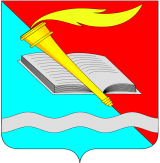 РОССИЙСКАЯ ФЕДЕРАЦИЯСОВЕТ ФУРМАНОВСКОГО МУНИЦИПАЛЬНОГО РАЙОНАСЕДЬМОГО СОЗЫВАИВАНОВСКОЙ ОБЛАСТИРЕШЕНИЕот 19 декабря 2019 года                                                                                                        № 123г. ФурмановО продаже 16/50 долей в праве общей долевой собственности квартиры, расположенной по адресу: Ивановская область, г. Фурманов, ул. Колосова, д. 21, кв. 2 В соответствии с Гражданским кодексом, Федеральным законом от 06.10.2003         № 131-ФЗ «Об общих принципах организации местного самоуправления в Российской Федерации» (в действующей редакции), руководствуясь Положением о порядке управления и распоряжения собственностью Фурмановского муниципального района, утвержденным решением Совета Фурмановского муниципального района седьмого созыва Ивановской области от 26.01.2017 №6, Порядком продажи объектов муниципального жилищного фонда Фурмановского муниципального района, утвержденным решением Совета Фурмановского муниципального района седьмого созыва Ивановской области от 27.08.2019 №78, с учетом согласия собственника 34/50 долей в праве общей долевой собственности  квартиры, расположенной по адресу: г. Фурманов, ул. Колосова, д.21, кв. 2 Борисовой Ольги Николаевны, руководствуясь Уставом Фурмановского муниципального района, Совет Фурмановского муниципального районаРЕШИЛ: Продать Борисовой Ольге Николаевне 16/50 долей в праве общей долевой собственности квартиры, с кадастровым номером 37:27:010905:27, общей площадью                       59,4 кв.м., расположенной по адресу: Ивановская область, г. Фурманов,  ул. Колосова, д. 21, кв. 2.Администрации Фурмановского муниципального района заключить договор купли-продажи 16/50 долей в праве общей долевой собственности на квартиру, расположенную по адресу: г. Фурманов,  ул. Колосова, д. 21, кв. 2 по цене, установленной в соответствии с отчетом независимого оценщика №11/11/19-2 от 20.11.2019 в размере                     156 400 (сто пятьдесят шесть тысяч четыреста) рублей. Настоящее Решение вступает в силу с момента его официального опубликования.           4. Опубликовать Решение в "Вестнике администрации Фурмановского муниципального района и Совета Фурмановского муниципального района" и разместить на официальном сайте Администрации Фурмановского муниципального района (www.furmanov.su) в информационно-телекоммуникационной сети «Интернет».	           5. Контроль за исполнением Решения возложить на постоянную комиссию Совета Фурмановского муниципального района по вопросам местного самоуправления.Глава Фурмановскогомуниципального района                                                                              Р.А. СоловьевПредседатель Совета Фурмановскогомуниципального района                                                                              Г.В. Жаренова